21st Century Learner Standards Collaboration Planning SheetGrade Level:	5th				Teacher/Team: Dail Eastman/Martin McAndrew/Annie Boggs Planning Date:  2/11/14Content area(s):  Social Studies			Unit(s) of Study:  Civil War				Timeline:  180 MinutesComments/Evaluation of the Unit:Planning:School media specialists must be teachers, leaders, and advocates for reading, inquiry, and learning. Partnering with classroom teachers, they must design and implement curriculum and instruction that prepare young citizens for a life that requires thinking, inquiry, problem-solving and ethical behavior. (Lamb, pg. 27) The 21st Century Learner Standards Collaboration Project that I have planned will incorporate the LMS as a teacher, leader, and advocate for reading, inquiry and learning. Lamb talks about the Palette of a school librarian. The first area of the palette is people. Going into this project my cooperating LMS stated that he does not collaborate with classroom teachers because they are too busy and the library does not use flexible scheduling.  Well, I need to collaborate on a project. Therefore, I sent one email to a fifth grade teacher asking if we could plan a lesson together. She suggested a Civil War unit and we put together a planning session with myself, my cooperating LMS and the classroom teacher. The current LMS is now excited to build upon this lesson in future year. The next area is administration. The LMS maintains a functioning media center including the selection and organization of materials that support reading, research, and curriculum needs of students and teachers. (Lamb, pg. 30) During the lesson the LMS will pull and order Civil War books, lead the students using print materials, on line resources and assist them in the production of a video. We will differentiate instruction by providing research materials for all students. We will gather books from the elementary, junior high and high school libraries. The electronic databases also provide an interface for different levels of users, a voice to text feature and a language translator. The third area on the palette is learning.  I am constantly learning new information.  During this lesson I will learn about the Civil War from the students. The fourth area of the palette is electronic information. Innovative media specialists must shift thinking from reacting to outside forces toward modeling innovative thinking and inquiry. (Lamb, pg. 32) This lesson will allow elementary student to use the Animoto website. This will lead toward innovative thinking and inquiry for these students. The fifth palette is technology which is impossible to master. We will use electronic databases, EasyBib, computers and websites during the Civil War lesson. I’m sure that I will learn something from the students in the area of technology. The sixth and seventh palettes are teaching and environment. I enjoy teaching and designing lessons that will focus students on learning.  I expect this 21st Century Standards Collaboration Project to bring out the strengths and weaknesses in my teaching. During the reflection stage is when I learn the most about my teaching. It can be difficult to take the time to sit down and reflect. However, I have never been disappointed in the amount that I can improve the lesson for next year.  In our library we strive to create an atmosphere that is warm, fun and productive.  Student performance will not only be analyzed during the reflection stage but throughout the lesson.  A pretest will be given to test current knowledge, visual analysis by the LMS and the classroom teacher during the lesson, peer analysis by voting on the best video and a written posttest to assess end of the lesson knowledge.Teaching:	The school library program promotes among members of the learning community, and encourages learners to be independent lifelong users and producers of ideas and information. (Empowering Learners, pg. 51) The first stage of the lesson went well. The students were assigned groups with two-three students per group. We gave the entire class a pretest over the Civil War unit. The class did not have any prior knowledge of the Civil War.  Each group chose their Civil War individual and started on researching using print resources. During a 30 minute window groups were able to come up with a minimum of six fact cards with citations. My goal was ten which only two groups were able to accomplish. The books for the project were preselected from elementary, jr. high and the high school levels. The students did not have any problems understanding and organizing the information.  	The second stage of the lesson was focused on online resources. We had to overcome several issues during this stage of the lesson. Our elementary students have never logged into the library system. Our district does not give elementary students individual log in accounts. The students use one generic log in. Therefore, we were forced to go into the video portion of the lesson. The students are now able to create an individual folder using their name to identify the folder. We saved google images to the folder along with proper citations. Our second issue was that the Animoto site would not upload pictures from our Internet Explorer Browser because it was outdated. We did solve both problems by using the Chrome Browser and creating a generic log in for every student inside the library system.  I am frustrated with the amount of time that the students spend on a lesson. Just as the students are really digging into the information it is time to close the books and change subjects. 	The third stage of the lesson was to use EasyBib and  learn how to correctly site information from the notecards. We were not looking for mastery. This was new information for the students. We also had to backtrack and teach the students how use the online resources inside of the library system. 	The fourth and final stage of the project went really well. The students did a great job of uploading their pictures and music to Animoto.  On Monday we will present and award the prize for the best peer voted video.  The picture below displays the media coverage of the project.  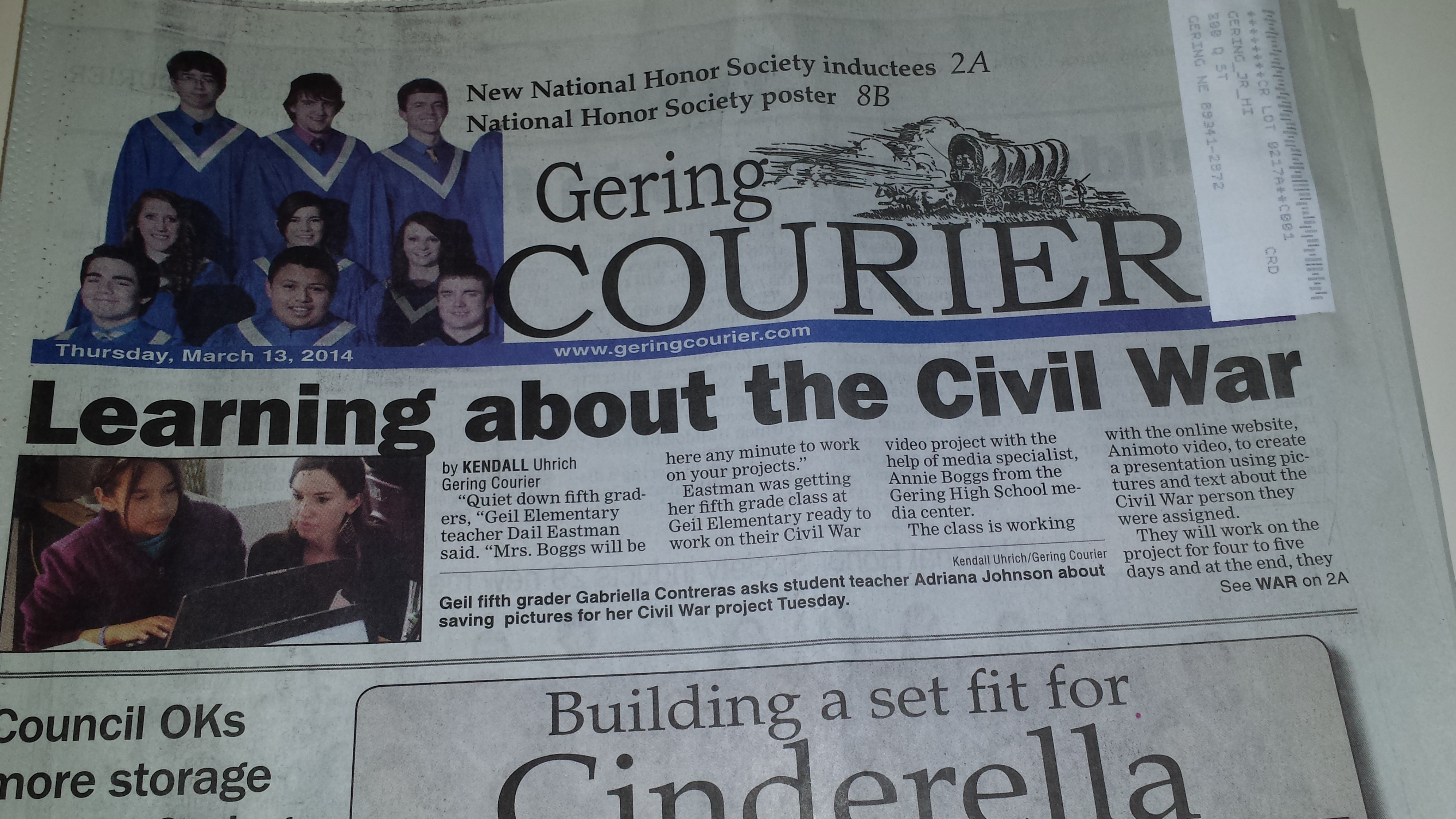 Assessment:	The assessment stage of the lesson was started with a pretest over the Civil War to determine the current knowledge level of the students. It was determined that the students did not have any prior knowledge of the Civil War, Citations, Animoto or the Destiny Library System.  The information literacy standards checklist was a valuable tool for me during this lesson. I was able to track the progress of each student throughout the class period. We were also able to orally ask questions such as “tell us about one thing that you learned today”? Example of the Animoto videos can be found at www.animoto.com (username: aboggs@gmail.com , password:  bulldogs).  However, the final videos will not be completed or presented until March, 15th. I was pleased with the results from the post test. I have included a picture of three different levels of students.  Low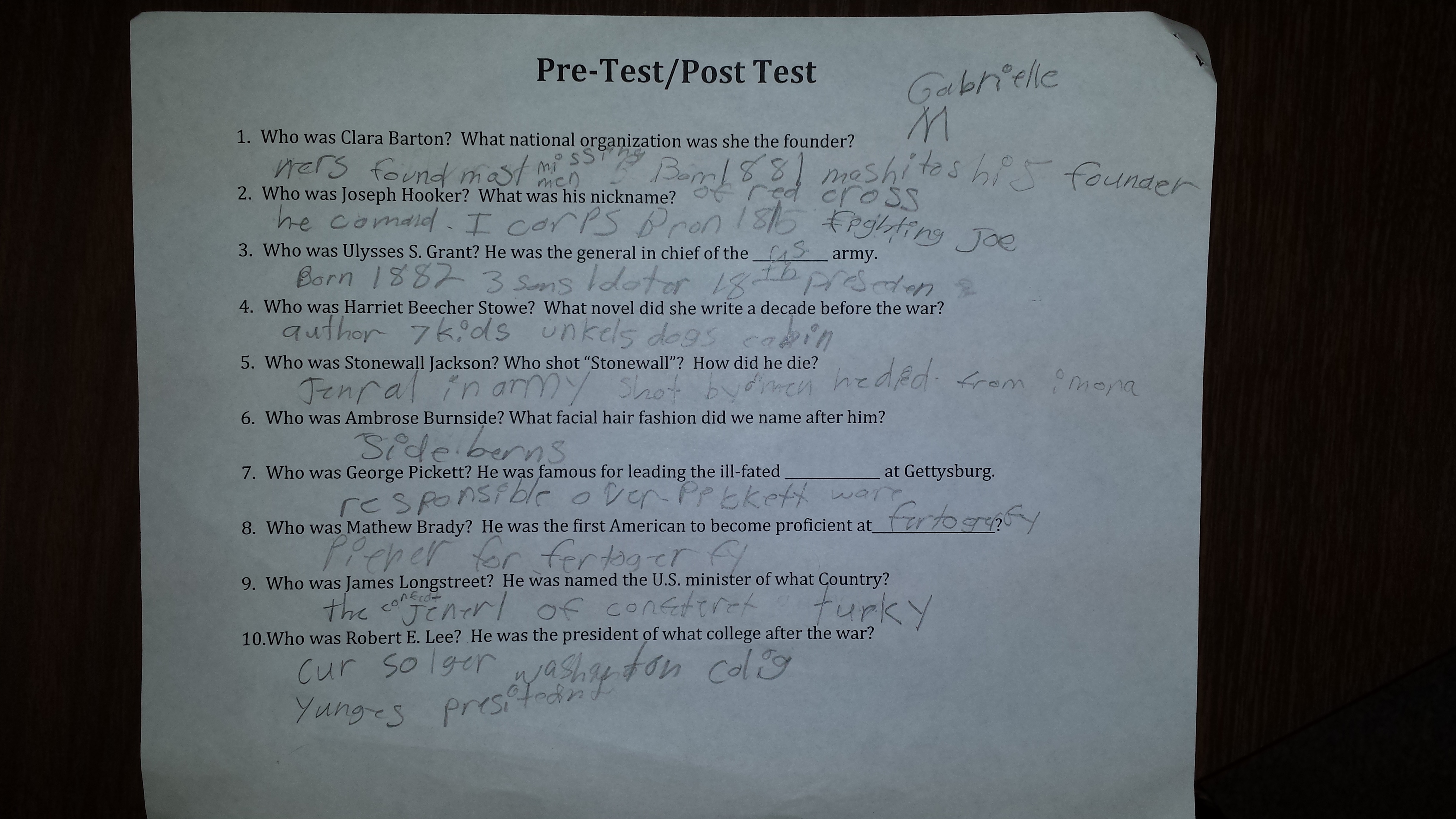 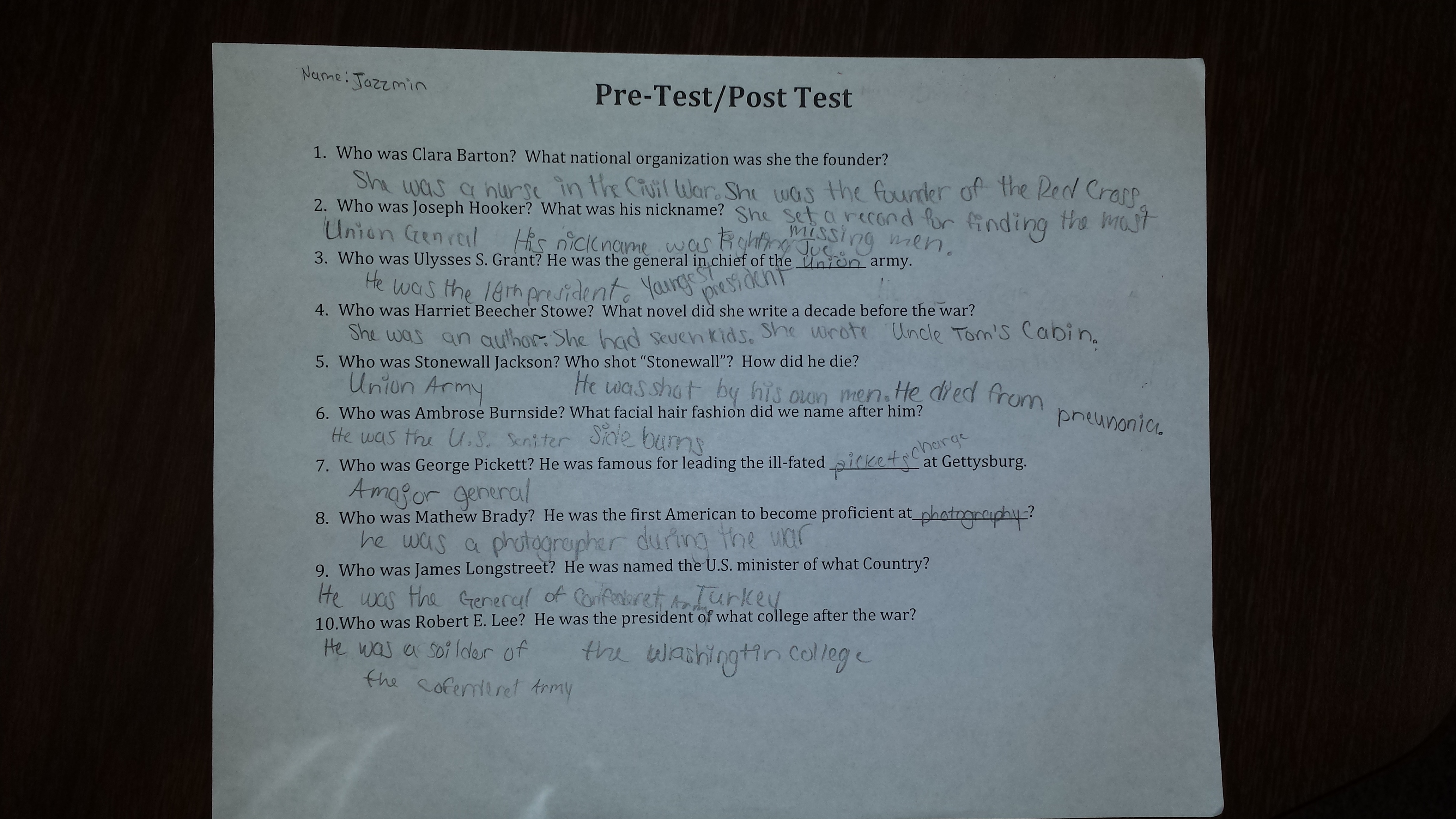 High.Created by Sherry R. Crow Courtesy Colorado Springs District 11; adapted 2008Pre-Test/Post TestWho was Clara Barton?  What national organization was she the founder?Who was Joseph Hooker?  What was his nickname?Who was Ulysses S. Grant? He was the general in chief of the ___________ army.Who was Harriet Beecher Stowe?  What novel did she write a decade before the war?  Who was Stonewall Jackson? Who shot “Stonewall”?  How did he die?Who was Ambrose Burnside? What facial hair fashion did we name after him?  Who was George Pickett? He was famous for leading the ill-fated ______________ at Gettysburg.Who was Mathew Brady?  He was the first American to become proficient at__________________?  Who was James Longstreet?  He was named the U.S. minister of what Country?10.Who was Robert E. Lee?  He was the president of what college after the war?  A list of print and non print resources will be introduced as well as a brief explanation of the key individual of the Civil War.  Please use the book carts and the following websites for your research.	Destiny Library System	www.pbs.org/civilwar/war/biographies/barton.htmlStep 1:  Pick your key Civil War time individualClara BartonJoseph HookerGeorge PickettMathew BradyAmbrose BurnsideStonewall JacksonHarriet Beecher StoweU.S. GrantRobert E. LeeJames LongstreetStep 2:  Research 18-20 pictures (save the pictures to your accounts)20 Fact CardsStep 3:  Sign in to the Animoto account.  www.animoto.comUsername and password:  aboggs@gmail.com, bulldogsStep 4:  Create VideoApproximately 1 minute in lengthStep 5:  Present video to the classStep 6:  Vote for the best video  (form will be provided)Information Literacy Standards Checklists21st Century Learner StandardsClass:  _Mrs. Eastman 5th Grade_________________________Project: _____Civil War____________________Adapted from Information Literacy Standards Checklist created by Sherry R. Crow 2002 Courtesy of Colorado Springs District #11 Content Standards/Benchmarks/Indicators: 8.1.6 Students will identify and analyze causes, key events, and the effects of the Civil War and Reconstruction.Example Indicators:Describe economic and philosophical differences between the North and South.Identify key events leading to secession and war.Identify key people during this period e.g., Ulysses S. Grant,  Robert E. Lee, Harriet Beecher Stowe, John Brown, Clara Barton, Stonewall Jackson, Joseph Hooker, George Pickett, Mathew Brady, Ambrose Burnside. Content Standards/Benchmarks/Indicators: 8.1.6 Students will identify and analyze causes, key events, and the effects of the Civil War and Reconstruction.Example Indicators:Describe economic and philosophical differences between the North and South.Identify key events leading to secession and war.Identify key people during this period e.g., Ulysses S. Grant,  Robert E. Lee, Harriet Beecher Stowe, John Brown, Clara Barton, Stonewall Jackson, Joseph Hooker, George Pickett, Mathew Brady, Ambrose Burnside. Content Standards/Benchmarks/Indicators: 8.1.6 Students will identify and analyze causes, key events, and the effects of the Civil War and Reconstruction.Example Indicators:Describe economic and philosophical differences between the North and South.Identify key events leading to secession and war.Identify key people during this period e.g., Ulysses S. Grant,  Robert E. Lee, Harriet Beecher Stowe, John Brown, Clara Barton, Stonewall Jackson, Joseph Hooker, George Pickett, Mathew Brady, Ambrose Burnside. Content Standards/Benchmarks/Indicators: 8.1.6 Students will identify and analyze causes, key events, and the effects of the Civil War and Reconstruction.Example Indicators:Describe economic and philosophical differences between the North and South.Identify key events leading to secession and war.Identify key people during this period e.g., Ulysses S. Grant,  Robert E. Lee, Harriet Beecher Stowe, John Brown, Clara Barton, Stonewall Jackson, Joseph Hooker, George Pickett, Mathew Brady, Ambrose Burnside. Content Standards/Benchmarks/Indicators: 8.1.6 Students will identify and analyze causes, key events, and the effects of the Civil War and Reconstruction.Example Indicators:Describe economic and philosophical differences between the North and South.Identify key events leading to secession and war.Identify key people during this period e.g., Ulysses S. Grant,  Robert E. Lee, Harriet Beecher Stowe, John Brown, Clara Barton, Stonewall Jackson, Joseph Hooker, George Pickett, Mathew Brady, Ambrose Burnside. 21st Century Learner Standards(Type standard, strand, and indicator in rectangles below, e.g., 1.1.1)Strands1. Inquire, think critically, and gain knowledge.2. Draw conclusions, make informed decisions, apply knowledge to new situations, and create new knowledge.3. Share knowledge and participate ethically and productively as members of our democratic society.4. Pursue personal and aesthetic growth.Skills1.1.1, 1.1.2, 1.1.4, 1.1.5, 1.1.6, 1.1.8, 1.1.92.1.1, 2.1.2, 2.1.3, 2.1.4, 2.1.5, 2.1.63.1.1, 3.1.2, 3.1.3, 3.1.4, 3.1.6, 4.1.1, 4.1.2, 4.1.3, 4.1.4, 4.1.6, 4.1.7,4.1.8Dispositions in Action1.2.1, 1.2.2, 1.2.3, 1.2.5, 1.2.6, 1.2.72.2.1, 2.2.3, 2.2.4, 3.2.1, 3.2.2, 3.2.34.2.1, 4.2.2, 4.2.3, 4.2.4Responsibilities1.3.1, 1.3.2, 1.3.3, 1.3.4, 1.3.52.31, 2.3.3,3.3.1, 3.3.2, 3.3.3, 3.3.4, 3.3.5, 3.3.74.3.1, 4.3.2, 4.3.3, 4.3.4Self-Assessment Strategies1.4.1, 1.4.2, 1.4.3, 1.4.42.4.1, 2.4.2, 2.4.3, 2.4.43.4.1, 3.4.24.4.2, 4.4.3, 4.4.4, 4.4.6Learning Activities/Projects:Materials/Resources Needed:Person(s) Responsible:Partner StudentsDevelop Pretest and Post TestPrint MaterialsOnline DatabasesLessonAnimoto VideoTechnology to randomly pair students Student textbooks and other materials as needed for the identification of key individuals during the Civil.The Civil War : an illustrated history narrative by Geoffrey C. Ward ; based on a documentary filmscript by Geoffrey C. Ward, Ric Burns, and Ken Burns ; with contributions by Don E. Fehrenbacher ... [et al.].  Cobblestone magazines, Master Index : The Civil War : An Illustrated Guide  R 973.7 Civ by the editors of Time-Life Books. Published 1984,  Brother against brother : the war begins  by William C. Davis and the editors of Time-Life Books,  Unconditional surrender : U.S. Grant and the Civil War   Albert Marin,  Robert E. Lee and the road of honor  by Hodding Carter ; illustrated by William Hutchinson.   (Series: Landmark books), Virginia's general : Robert E. Lee and the Civil War   Albert Marrin, Robert E. Lee : Virginian soldier, American citizen  James I. Robertson, Jr.,      Lee takes command : from Seven Days to Second Bull Run   by the editors of Time-Life Books.  (Series: The Civil War)  92 BAR Clara Barton: soldier of mercy Mary Catherine Rose 361.74 CLA	Caring for others: Brenda Clarke Pb F Rin Numbering all the bones Ann Rinaldi 92 GRA Ulysses S. Grant: eighteenth president of the United States	Zachary Kent (Series: Encyclopedia of prsidents) Pb920 Mar Pathfinders: innovators who shaped America’s history	Jana Martin (American Heritage) 92 JAC	Stonewall Jackson	Don McLeese (Series: Military leaders of the Civil War 973.7 ASH Extraordinary people Ruth Ashby (Series: Civil War chronicles) 770 San	America through the lens: photographers who changed the nation	Martin W. Sandler92 Lee	Robert E. Lee	Series: Military leaders of the Civil WarPro 027 McE	Bookpeople: a first album 	Sharron L. McElmeel, Clara Barton.   (Series: American Women of Achievement), Photographing history : the career of Mathew Brady by Dorothy and Thomas Hoobler.  Stonewall.    (Series: Puffin Books),  Stonewall Jackson; Lee's greatest lieutenant.  (Series: History of the Civil War) , Harriet Beecher Stowe/  by Robert Jakoubek.   (Series: American Women of Achievement),   Robert E. Lee.    (Series: World Leaders Past & Present),  Robert E. Lee and the rise of the South.  (Series: History of the Civil War) , Robert E. Lee., The boys' war : Confederate and Union soldiers talk about the Civil War    by Jim Murphy.  Civil War! : America becomes one nation    by James I. Robertson, Jr.  World Book, EBSCO, http://www.pbs.org/civilwar/war/biographies/barton.htmlComputers, Internet, Animoto account and passwords, EasyBib Citation.Mrs. Eastman (classroom teacher)Mrs. Boggs (LMS)Martin McAndrew (Elementary LMS), Kathy Gingrich (Elementary Paraprofessional), Mrs. Boggs (Secondary LMS)Robin Schadwinkel (HS Library paraprofessional)Mrs. Eastman and Mrs. Boggs (Classroom teacher and LMS)Mrs. Boggs (LMS) and Mrs. EastmanHow will we assess learning?Pretest (written)Participation grades with Information Literacy Standards Checklists.Post Test (written)Contest for the best videoGroup Name:   Did the presentation grab your attention? Was the introduction to the video clear? Was the video well organized? (Time) Was the conclusion clear?List one thing that you learned from the video? Total Points:  _______5    4   3   2   15    4   3   2   15    4   3   2   15    4   3   2   15    4   3   2   1Students:Kiara AgualloJerod BalthazorCameron BoyerTessa BrunnerSofia CancholaGabrielle ContrerasRaven DeMottHanah DredlaBrenlyn DunnCade GoingsMakaiyla GregoryAlex LeachChristian LunaAlexis MarinoJazzmin McQueenTreasa MunozEmme ParkerKellie Poor BearBrady RadzymskiKeaton SchlaepferAspen ShieldsAshten SmithYazlyn YbarraJoe YbarraTrey ZwicklTasks:Students will use the computer card catalog and internet to access information. 1.1.1, 1.2.2, 1.2.6, 1.2.7, 2.2.1+++++++++++++++++++++++++Students will locate book in the library. 1.1.4+++++++++++++++++++++++++Students will create a folder in their documents to save pictures 2.1.2, 2.1.4+++++++++++++++++++++++++Students will evaluate information for importance, validity and accuracy. 1.2.4, 1.1.4, 1.1.5+++++++++++++++++++++++++Students will use note cards to organize the information they find. 1.1.6, 2.1.2, 3.1.4+++++++++++++++++++++++++Students will use note cards to create an Animoto Video. 2.1.6, 2.2.4, 2.1.4, 3.1.3, 3.1.4,+++++++++++++++++++++++++Students will present information about their Civil War individual. 3.1.3, 3.2.1+++++++++-+++++++++++++++Students will summarize information in their own words and not copy.  1.3.1, 1.3.3, 3.1.6+++++++++++++++++++++++++Students will correctly cite sources for information, facts, and graphics used.  1.3.1, 1.3.3, 3.1.6  +++++++++++++++++++++++++Students will fill out a peer review form. 4.4.6, 1.4.1 (NO TIME FOR THIS ACTIVITY) Monday 3/15/13Students will work productively in a group. 1.1.9, 2.1.5, 3.2.1,+++++++++++++++++++++++++